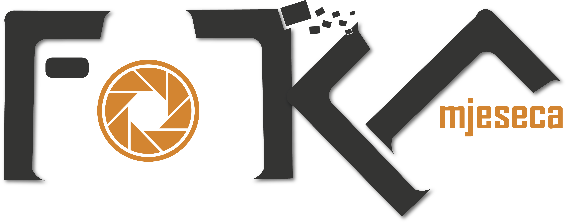 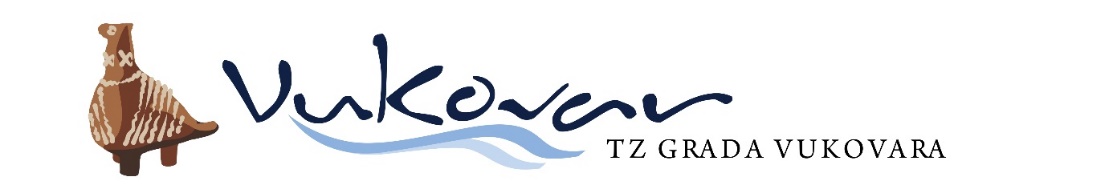 S U G L A S N O S TJa, _____________________, suglasan sam da se moja autorska fotografija, naziva_______________ napravljena tijekom mjeseca za koji se prijavljujem na natječaj „Fotka mjeseca 2024.“ koristi u svrhu promocije i potrebe Turističke zajednice grada Vukovara i sukladno uvjetima natječaja.___________________________                                                                                 ___________________
                (mjesto, datum)                                                                                                    (POTPIS)